Конспект занятия по ручному труду.Тема: «Ёлочное украшение»Цель:-заинтересовать детей изготовлением новогодних украшений.Задачи:-обучать практическим навыкам работы при изготовлении игрушек;-повторить правила безопасности при работе с инструментами;-развивать мелкую  моторику рук, глазомер, эстетический вкус, фантазию;-воспитывать аккуратность, терпение.Тип занятия: закрепление изученного.Форма занятия: творческая мастерская.Методы обучения: Словесные: беседа, объяснение, художественное слово.Наглядные: демонстрация готовых образцов.Практические: показ, способ изготовления изделий.Возраст детей 8 – 10 лет.Материал и инструменты: клеевой пистолет, ножницы, атласная лента шириной (1,5 см), (2,5см), стразы для украшения, картон, компьютерные диски.Дидактические материалы: Готовые работы выполненные педагогом.Технологическая карта  «Порядок изготовления игрушек».Картинки игрушек.Плакат Т.Б. (при работе с инструментами).Хронометраж учебного занятия:Организационный момент               - 2 минуты.Теория (постановка целей и задач                                         -10 минут.Практическая работа  (описание действий, объяснение)    -25 минут.Выставка работ                                                                         -5 минут.Итог работы:                                                                              -3 минуты.План – конспект занятия.1.Вводная часть:Организационный момент, приветствие.Озвучивание темы занятия,  демонстрация образцов.Беседа о игрушках, и о предназначении предлагаемых изделий.Определении материалов и инструментов, необходимых для работы.Техника безопасности при работе с инструментами.2.Оснавная часть.Составление плана работы.Практическая работа.Помощь педагога.3.Заключительная часть.Коллективный анализ работ.Подведение итогов.Уборка рабочего места.ХОД ЗАНЯТИЯ:1.Вводная часть.Ребята! Приближается самый волшебный, самый любимый в народе праздник – Новый год.А вы ждёте этот праздник? (ответы детей)Конечно во всех странах мира этот праздник считается особым , потому, что в новогоднюю ночь загадывают желания и дарят друг другу подарки. Новый год самый весёлый, яркий и радостный праздник, его любят и взрослые и дети.Мы все верим, что в новом году всё сложится, год будет удачным и счастливым. С большим желанием выбираем подарки близким, готовим вкусные блюда, украшаем наш дом и устраиваем праздник для себя и своих близких. И один из моментов подготовки  - это оформление и украшение нашего дома. А как вы, ребята украшаете свои дома?(ответы детей).Сегодня мы с вами будем делать ёлочные игрушки своими руками. Кто – нибудь знает, как появилась традиция украшать новогоднюю ёлку игрушками?(ответы детей).А знаете ли вы. Почему стали украшать ёлки? В далёкие времена считалось, что в ветвях деревьев нашли приют многочисленные духи – как добрые, так и злые, и чтобы поладить с ними, добиться их помощи в жизни. подносились обильные дары, которые развешивались на ветках. Поначалу её убирали довольно просто, но это продолжалось не долго. Постепенно на ветках ёлки появились орехи, сладости, яблоки, шары, а на макушке – изображение солнца, вырезанное из плотной бумаги или сделанное из соломы.На Руси ёлочные игрушки стали делать ещё из тряпочек, соломы, льна, цветных ленточек, колосков, кистей рябины. Часто изготавливали кукол. Тряпичная кукла, обычно безликая и на вид ничем  не примечательная, была защитой от болезней, бед и нести. Её так и называли: берегиня. К самодельной кукле относились с аккуратностью и уважением. Верили, что от них зависит благополучие, достаток и даже урожай. Первые стеклянные игрушки появились в городке Лаунга в Тюрингии (Германия)  в 1848году. Там были изготовлены первые стеклянные  шары из прозрачного стекла.Со временем талантливые мастера стали выдувать из стекла не только шары, но и различные другие фигурки. А немецкие    ёлочные игрушки прославились на весь мир. Но украшения из стекла довольно долгое время были дорогостоящими  и поэтому домашние поделки продолжали оставаться любимым занятием. А сейчас , ребята, я попрошу вас встать, взяться за руки и поднять себе ещё больше настроение весёлой физкультминуткой!Физкультминутка.Кто живет у нас в квартире?
Раз, два, три, четыре, (Хлопаем в ладоши.)
Кто живет у нас в квартире? (Шагаем на месте.)
Раз, два, три, четыре, пять (Прыжки на месте.)
Всех могу пересчитать: (Шагаем на месте.)
Папа, мама, брат, сестра, (Хлопаем в ладоши.)
Кошка Мурка, два котенка, (Наклоны туловища влево-вправо.)
Мой сверчок, щегол и я — (Повороты туловища влево-вправо.)
Вот и вся моя семья, (Хлопаем в ладоши.)  Сегодня,  ребята, вам предстоит стать волшебниками, приглашаю вас в волшебную мастерскую!Я предлагаю вам изготовить своими руками новогодние сувениры – игрушки.2.Основная часть.Практическая работа.Чтоб работа закипела, приготовим все для дела. Будем мы кроить и шить, резать, клеить и творить! Все должно в порядке быть.Ребята назовите инструменты, которые находятся у вас на столе?Какие правила техники безопасности нам необходимо знать?С ножницами не шути, зря в руках их не крути,И, держа за острый край, другу их передавай.Лишь окончена работа – ножницам нужна заботаНе забудь же их закрыть и на место положить.А так же давайте вспомним правила безопасной работы с клеевым пистолетом.1.Не оставлять без присмотра.2.При работе термо -  пистолет ставить на подставку, а не класть на бок.3.Работать только исправным инструментом.4.Не прикасаться к кончику пистолета и трогать горячий клей.5.По окончании работы выключить.  И еще, я бы хотела напомнить слова народной мудрости о том, что необходимо соблюдать и не забывать при любой работе.«Дело делай, а переделок не оставляй»,«Где аккуратность, там и опрятность»,«Семь раз отмерь, один раз отрежь»,«Делано на спех, а сделано на смех».А теперь приступаем к работе. Сегодня вы мастера волшебники! Я раздам вам корзины с необходимым материалом для изготовления ваших поделок. Вы самостоятельно выбираете все нужное и начинаете творить. Проявите свою фантазию, аккуратность, терпение. А так же на нужный лад вас настроит волшебная новогодняя музыка! И так, приступаем мастерить. А за ваше старание вы получите новогодний приз.3.Заключительная часть.Ребята, все закончили работу? Давайте посмотрим. Что у вас получилось. Поставьте пожалуйста свои игрушки на стол.По мере изготовления дети выставляют свои работы на общий стол.Все работы рассматриваются и обсуждаются, выявляются наиболее аккуратные, сделанные со вкусом.Молодцы ребята! Все справились с работой. Вам самим понравились ваши игрушки? (ответы детей).Ребята! Пусть ваша новогодняя игрушка для ёлки, будет вас радовать. И каждый год, под Новый год, мы с волнением будем доставать старую коробку с игрушками, чтобы украсить нашу ёлку.Молодцы ребята! Давайте уберём инструменты и приведём своё рабочее место в порядок. Наше занятие окончено.Технологическая карта.  (порядок изготовления).1.Для работы нам понадобиться компьютерный диск.2.Возьмём атласную ленту трёх цветов, соединим её в одну.3.Через отверстие в диске, пропустим ленту и поочередно наматываем  ленту на диск.4.Обматав диск лентой, закрепив её термоклеем, делаем два банта из ленты шириной 4 см, и два банта из ленты 1,5 см. 5.Узелки закрываем стразами, после чего приклеиваем на верх игрушки и на низ игрушки. Серединку закрываем декоративной бабочкой.6.Новогодняя игрушка – конфета готова! 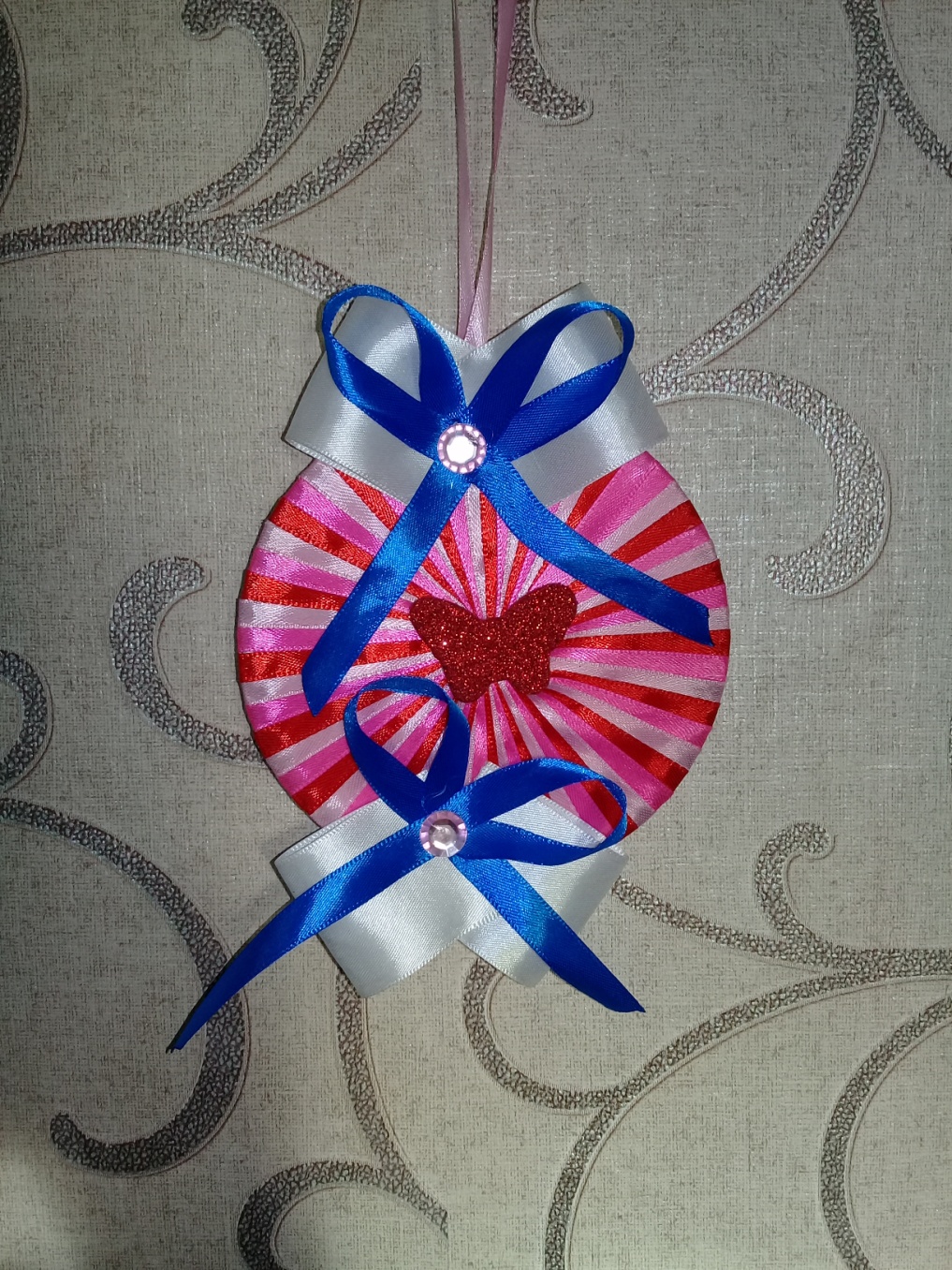 